Summer Term Project Report 2016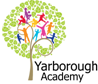 Chestnut and Walnut.ProjectDuring this term the children have been working towards answering the Essential Question of ‘How can we bring words to life?’This has included:English Writing a discussion textResearching the works of William ShakespeareRetold the story of MacbethExploring types of character Shakespeare uses, and what motivates themExamining in depth a characters body language linked to emotionsComparing and contrasting Shakespearian language with modern day equivalentsWriting a persuasive letterTaking part in a year group debateUsing and applying grammatical knowledge to improve our sentence structuresWriting a story which include a flashback Maths Solving problems related to seating arrangements at the theatreApplying maths skills to answer three stage word problemsSolving real life time problems, including timetablesCode-breaking using algebra and Roman numeralsFollowing rules to find missing anglesInterpreting data including pie charts and line graphsUsing BODMAS to solve mathematical challengesSolving problems related to negative numbers in real life situationsComputing Coding to create a game based on the habitats of a zooReading Taking part in a Shakespeare book challenge, including book reviews (as blogs) and comments on each others’ blogsRecommending books to one anotherHistory Developing our knowledge of daily life during the Tudor and Elizabethan timesHow language has changed over timeCreating a chronological timeline of the events in the life of William ShakespeareArtDrawing pictures involving line of perspective Creating and painting 3D sceneryD.T. Designing and making scenery and propInvestigating perspective in set designS.M.S.C Comparing the moral choices made by Shakespeare’s characters, particularly Lord and Lady MacbethExploring Shakespeare’s patriotism and comparing this to today’s societyComparing cultural differences and similarities between Tudor times and the 21st CenturySecrets of Success Trying new things when taking part in the performance workshop of the HobbitWorking hard when acting out and writing the plot of MacbethImproving our work when completing multiple drafts of writingPushing ourselves to complete work to a high standardExperiences to enhance the learning have been:A performance by a local theatre group followed by a workshop of acting techniques including voice pitch and tone, facial expression and body language.A trip to watch a performance of Macbeth by the Stamford Shakespearian Company.The final project was a performance of ‘Shakespeare Rocks’. Children have designed and produced costumes, props and scenery.In addition to the project your child has also been taught ‘stand-alone’ lessons including- Mini Maths Missions, Phonic sessions, Guided reading, SMSC (Spiritual, Moral, Social and Cultural Education), Physical Education, Music and Singing.